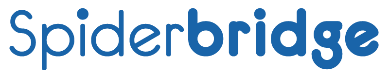 PEOPLESpiderbridge is managed by its two managing partners, Marc Hedeman Joosten and Joost Verschoof.Marc H.J. Hedeman JoostenPrior to joining Spiderbridge in 2015, Marc Hedeman Joosten was general counsel at EQT’s Amsterdam office and a director of the general partner of EQT Infrastructure II as well as director of the general partner of EQT Mid Market. In these roles he was, amongst many other things, responsible for the day-to-day management of these two funds. Prior to joining EQT in 2008, he held the position of director with BNP Paribas Private Bank in Singapore respectively president director of PT MeesPierson Indonesia in Jakarta, spent four years in M&A with Fortis MeesPierson in Amsterdam and twelve years in various positions with leading trust companies in Amsterdam and London. He started his career as investment advisor on the first day of October 1987.Marc graduated from the University of Utrecht carrying a master’s degree in Dutch law with specialization in international public law. On behalf of Spiderbridge Marc has been assigned to Aediles Fund Management B.V. as managing director.Joost K. VerschoofJoost is co-founder of Spiderbridge. He works with (non-)executive boards and senior management on corporate governance issues in general, compliance and boardroom IT matters. With strong roots in the international oil & gas and mining sector, he is acting in transactions and negotiations on behalf of his clients and in the structuring and managing of joint ventures. He often gets involved in stakeholder management and reputation issues. He regularly teams up with external and in-house experts. He takes a keen interest in linking his experience and network to start-ups and family-owned businesses.After 23 years of service with Shell and Billiton, Joost accepted the entrepreneurial challenge of reviving and managing a small legal compliance software developer that is currently expanding internationally and is broadening its scope. Joost serves as a non-executive director on the board of an industrial and trading company and is chairman of the mediation forum of a large international agricultural company.Oranjestraat 132514 JB The HagueThe NetherlandsPhone +31 (0)70 204 01 45Fax +31 (0)70 204 01 46Email contact@spiderbridge.nlWeb www.spiderbridge.nl